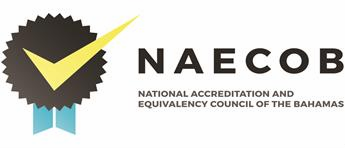 RECOGNITION COSTSThe cost associated with recognition is $2,500.00  per annum. Please note that all fees should be paid via wire transfer to:The National Accreditation & Equivalency Council of The Bahamas. Wiring instructions are: J P Morgan Chase BankNew York, New YorkSWIFT: CHASUS33Fed Wire/ABA 021000021Bank of The Bahamas Limited Harold Road BranchNassau, BahamasSWIFT CODE BOTBBSNSA/C # 0011188414For further final credit to: The National Accreditation & Equivalency Council of The BahamasRND Plaza West, JFK DriveP.O. Box N-3913Nassau, N.P., The BahamasTel # 1-242-328-8872 /3Account number # 122 0000 199Harold Road Branch #166